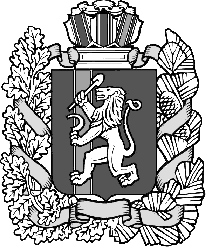 Администрация Нижнетанайского сельсоветаДзержинского районаКрасноярского краяПОСТАНОВЛЕНИЕс.Нижний Танай22.05.2023						№ 30-ПО внесении дополнений в постановление от 06.02.2023 № 1-П  «Об утверждении плана нормотворческой деятельности муниципального образования Нижнетанайский сельсовет на 2023год».В соответствии с Федеральным законом от 06.10.2003 № 131-ФЗ "Об общих принципах организации местного самоуправления в Российской Федерации", предложения прокуратуры Дзержинского района от 22.03.2023г., с целью организации нормотворческой деятельности, руководствуясь статьями  14, 17 Устава Нижнетанайского сельсовета Дзержинского района Красноярского края, ПОСТАНОВЛЯЮ:1. внести дополнения  в приложение к  постановлению от 06.02.2023 № 1-П  «Об утверждении плана нормотворческой деятельности муниципального образования Нижнетанайский сельсовет на 2023год»	 согласно приложению.2. Специалистам администрации Нижнетанайского сельсовета приступить к подготовке проектов муниципальных правовых актов и внесения их на рассмотрение в сельский Совет депутатов в указанные планом сроки.3. Контроль за исполнением настоящего постановления оставляю за собой.4. Настоящее постановление вступает в силу в день, следующий за днем  официального обнародования на официальном сайте в сети «Интернет» по адресу: adm-nt.ru.Глава Нижнетанайского сельсовета 				К.Ю. ХромовПриложение № 1к постановлению администрации Нижнетанайского сельсоветаот 22.05.2023г  № 30-ППлананормотворческой деятельностиНижнетанайского сельсовета на 2023 год№№п/пПроекты нормативно правовых актовСрокОтветственный12341Разработать муниципальный правовой акт, регламентирующий порядок размещения сведений о доходах, расходах, об имуществе и обязательствах имущественного характера на официальных сайтах органов местного самоуправления2 квартал 2023г.Специалист 2 категории2Разработать правовой акт, регламентирующий предоставление муниципальной услуги «Об утверждении схемы расположения земельного участка, предоставлении земельного участка в собственность бесплатно или в постоянное (бессрочное) пользование, о предварительном согласовании предоставления земельного участка»2 квартал 2023гСпециалист 2 категории3Приведение Устава в соответствии с изменившимся законодательством2 квартал 2023гСпециалист 2 категории4Разработать муниципальный правовой акт, регулирующий предоставление субъектам предпринимательской деятельности субсидий (грантов)2 квартал 2023гСпециалист 2 категории5Разработать правовой акт, регулирующий оказание муниципальной услуги по предоставлению земельных участков, находящихся в муниципальной собственности. Управление и распоряжение земельными участками2 квартал 2023гСпециалист 2 категории6Произвести корректировку правового акта, регулирующего принятие решений об условиях приватизации муниципального имущества2 квартал 2023гСпециалист 2 категории